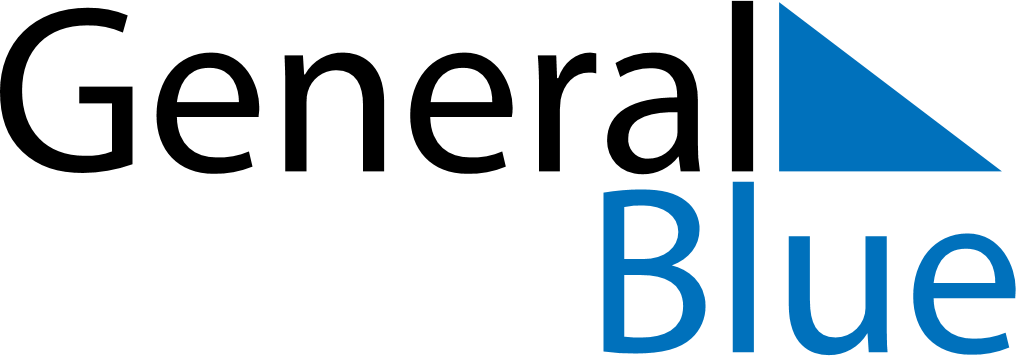 Weekly CalendarFebruary 16, 2020 - February 22, 2020Weekly CalendarFebruary 16, 2020 - February 22, 2020SundayFeb 16SundayFeb 16MondayFeb 17TuesdayFeb 18TuesdayFeb 18WednesdayFeb 19ThursdayFeb 20ThursdayFeb 20FridayFeb 21SaturdayFeb 22SaturdayFeb 22My Notes